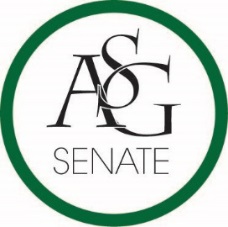 Senate AgendaNovember 28th, 2017Graduate Education Auditorium, 6:00 PMCall to Order-TWO TAPS-“The meeting will now come to order”“Senator Boone, will you please lead us in the pledge of allegiance”Roll Call-“Senator Cook, please take up the roll” Approval of the Minutes-“you’ve all been sent the minutes, are there any objections” “Seeing none the minutes are approved”Special Orders “XXXX you are now recognized for your report, not to exceed 5 minutes”Reports (5 minutes each)Special ReportsAdvisor, Michael McAllisterGraduate Assistants, Joshua Saraping and Sage McCoyPresident, Andrew CounceVice-President, Natalie CounceTreasurer, Macarena ArceSecretary, Ashton YarboroughChief Justice, Andrew HansenGSC Speaker, Arley WardCabinet ReportsChief of Staff, JT HaleFLF Coordinator, Abigail WalkerChair of the Senate, Colman BetlerLast MeetingReminder to give me an email if vacating seatJacob has been told if any cupcakes are thrown you will be removedPizza Party tomorrow, like to see you all Appointments, Nominations, and ElectionsPublic Comment (3 at 2 minutes each)Old Business ASG Senate Bill No. 04 – A Bill Funding Programming for Student Safety Senator Davis Campus Life and Senator Dallas Allocations CommitteeAuthored by Senator Allison Barnett, Senator Kianna Sarvestani, ASG Director of Student Safety JP GairhanSponsored by Senator Cassidy Cook and Senator Brandon DavisASG Joint Bill No. 1 – OFA Standing Rules Senator Boone Internal AffairsAuthored by Treasurer Macarena ArceSponsored by Chair of Senate Colman BetlerASG Senate Resolution No. 8 - A Resolution to Support The Extension of Brough A Go-Go Hours Senator Davis Campus LifeAuthored by Senator Caroline Dallas, Senator Cassidy Cook, and Senator Luke TurnerSponsored by Senator Brittany Smith, Senator Ryan Panyard, Senator Jake Stewart, Senator Blaine Fielder, Senator Cade Carlisle, Senator Drake Moudy, Senator Brandon Davis, Senator Emma Cleaver, and Senator Jared PinkertonASG Joint Resolution No. 4 - A resolution in opposition to the elimination of educational tax incentives Senator Moudy Academics Authored by GSC Vice Speaker Josh BurbridgeSponsored by GSC Speaker Arley Ward, Representative Alexander Marino, Representative Daniel Elkin, Representative Ashley Whiting, Representative Chris Birch, Representative Elizabeth Tetley, Representative Isabel Whitehead, Representative Kristen Callahan, Representative Morse, Representative Cervellere,  Chair of Senate Colman BetlerNew BusinessASG Joint Resolution No. 9 - A Resolution to Support the Replacement of the Student Travel Video Referred to Campus Life committee Authored by Senator Mateo Lopez and FLF member Esteban LopezSponsored by Senator Drake Moudy, Senator Brandon Davis, Senator Zane Lovell, Senator Clay Smith and Senator Jesse KlossAnnouncements  Adjournment